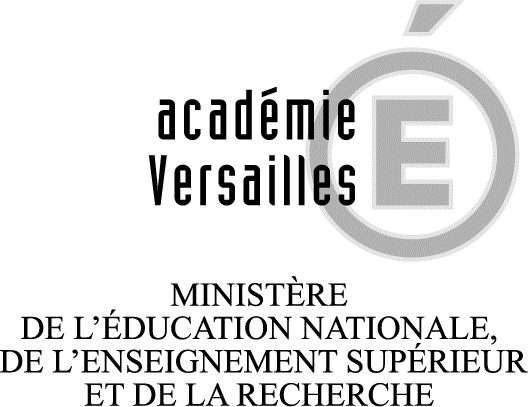 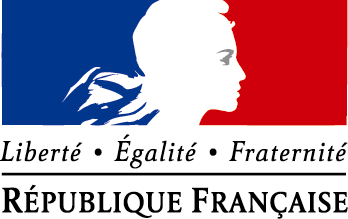 COURS B.I.A. (PRESENTIEL)Mercredi 9 et samedi  13 février									AérodynamiqueM. Laurent BOULEUC, Ingénieur DASSAULT et M. Mathieu FOURNIER, pilotevous attendent en présentielMercredi 9 Février de 16h à 18h en salle 310                                             Samedi 13 Février de 8h30 à 10h30 pour les élèves de 1èreSamedi 13 Février de 10h30 à 12h30 pour les élèves de 2nde et de Terminale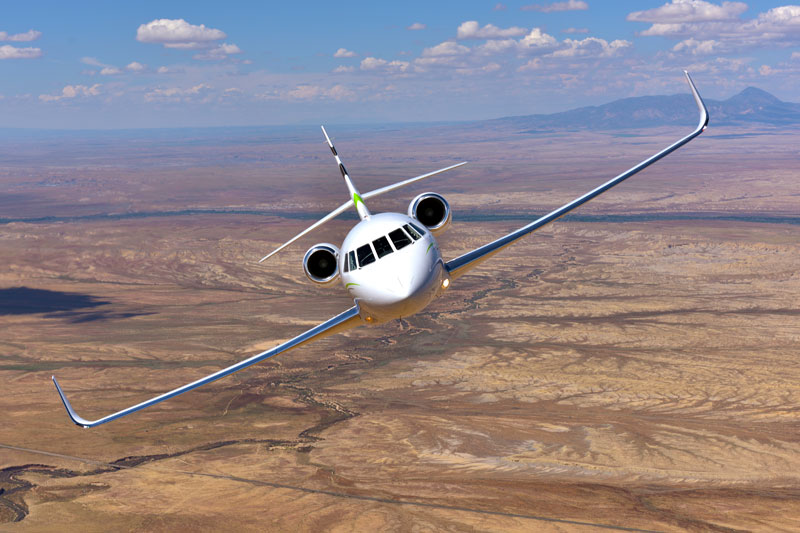 